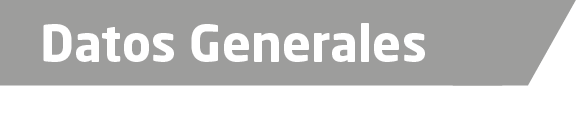 Nombre Sandra Concepción Sánchez GuevaraGrado de Escolaridad Maestra en Administración y GestiónCédula Profesional (Licenciatura)3875144Teléfono de Oficina 228-8-18-96-04Correo Electrónico scsanchez@veracruz.gob.mxDatos GeneralesFormación Académica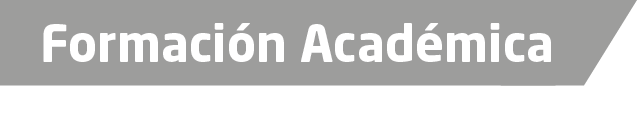 1983-1987Universidad VeracruzanaLicenciatura en Psicología.1993-1995Centro de Estudios e Investigaciones Gestálticos. Xalapa, Veracruz.Estudios de Maestría en Psicoterapia infantil 2002-2004Universidad Cristóbal Colón. Veracruz, VerMaestría en Administración y Gestión de Instituciones EducativasTrayectoria Profesional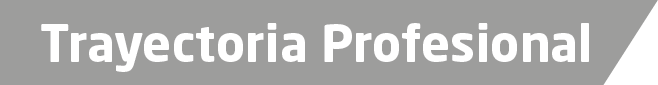 1988-2008Subdirectora de Nivel, Coordinadora de Licenciatura en Psicología y Docente de nivel medio y medio superior, así como de la Licenciatura en Psicología en la Escuela  Particular Morelos de Xalapa, Veracruz2005-2009Asesor y Visitador en Proceso de Acreditación de Calidad de la Confederación Nacional de Escuelas Particulares. México, D.F.1995 a la FechaPsicoterapeuta en consulta privada.2008 a la FechaCentro de Evaluación y Control de Confianza, desempeñando los siguientes cargos:Psicóloga EvaluadoraJefa del Área de PsicologíaSubcoordinadora del CentroEncargada de la Dirección GeneralÁreas de Conocimiento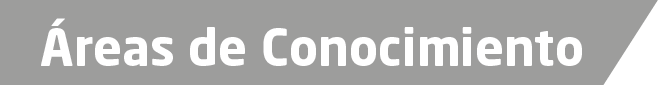 Evaluación PsicológicaEvaluación en Control de ConfianzaAdministración de InstitucionesPsicología Laboral y OrganizacionalDirección y Gestión